Vicaría para NiñosFiesta de Pentecostés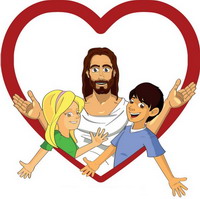 ¡¡ESPÍRITU SANTO, QUEREMOS ESCUCHARNOS!!BIENVENIDAGuía 1: ¡Qué lindo que está el día!Guía 2: ¿Cómo es el lema de la Fiesta de Pentecostés? “Espíritu Santo, Queremos Escucharnos” … Repetir varias veces.Guía 1: ¡Cuántos chicos!Guía 2: ¿De qué comunidades son? (Nombrar las comunidades. Para ello es importante que los animadores sepan cuáles son las comunidades que forman parte del decanato)Guía 1: ¡Cantamos algo al Espíritu Santo! (cantar alguna canción breve y que los animadores desde un lugar visible realicen los gestos de la canción)PRESENTACIÓN DEL SÍNODO EN BUENOS AIRESGuía 1: ¿Por qué el lema de la Fiesta de Pentecostés es “Espíritu Santo, queremos escucharnos”? Guía 2: déjame pensar un poco… (Hacer gesto de estar pensado) Ya sé, le voy a pedir ayuda a los chicos y animadores de las comunidades. (Acercarse a los chicos y animadores y buscar la respuesta) Guía 1: Bien, nos queremos escuchar porque estamos iniciando formalmente el Sínodo en nuestra Iglesia de Buenos Aires.Guía 2: Nuestro Arzobispo el Padre Mario Poli, quiere que caminemos durante un tiempo largo de una manera especial, que veamos y escuchemos la realidad, para poder acompañar mejor,  a todas las personas de la ciudad de Buenos Aires.Guía 1: ¡Cantamos UN CORAZÓN COMO EL TUYO! http://vicarianis.blogspot.com.ar/2017/05/un-corazon-como-el-tuyo.htmlPRESENTACIÓN DEL KIT DEL BUEN OYENTEGuía 1: Para este tiempo especial de Sínodo que nos propone nuestra Iglesia, debemos estar muy atentos. Guía 2: Los chicos están muy atentos por eso estuvieron preparando el “Kit del buen oyente”.Guía 1: ¿De qué se trata el Kit del Buen oyente? Guía 2: Son elementos para estar muy atentos a lo que sucede alrededor de ellos, por ejemplo vinchas con orejas, antoejos, susurradores, etc.Guía 1: ¡Les pedimos que se pongan de pie los que trajeron vinchas con orejas!Guía 2: ¡Les pedimos que se pongan de pie los que trajeron anteojos con orejas!Guía 1: ¡Les pedimos que se pongan de pie los que trajeron susurradores!Guía 2: Hoy queremos escuchar de una manera muy especial lo que el Espíritu Santo nos viene a susurrar al corazón.PRESENTACIÓN DEL RECURSO CATEQUÍSTICOGuía 1: Para este tiempo del sínodo tenemos preparado algo.Guía 2: Sí, tenemos que hacer silencio y prestar mucha atención.ENTRADA(Inmediatamente después del recurso iniciar la Misa)Guía 1: Queridos chicos, animadores, familias, sacerdotes… Hoy celebramos la Fiesta de Pentecostés.Guía 2: El Espíritu Santo viene a llenar nuestros corazones para que podamos escucharnos.Guía 1: Vamos a comenzar la celebración recibiendo a nuestros pastores. Cantamos…PEDIDO DE PERDONGuía 1: Llevamos nuestras manos hacia nuestro corazón, cerramos los ojos y a cada aclamación, le vamos a pedir perdón al Señor cantando:Chico 1 Porque muchas veces no nos escuchamos. Te cantamos…Chico 2 Porque muchas veces nos cuesta dar buen ejemplo a quienes nos rodean. Te cantamos…Chico 3 Porque muchas veces no compartimos nuestros dones y talentos. Te cantamos…Guía 2: Expresemos la alegría de nuestro corazón feliz y perdonado, dando gracias al Señor y cantando juntos el Gloria.LITURGIA DE LA PALABRAGuía 1: El día de Pentecostés estaban todos reunidos y recibieron la fuerza de Dios. Recibamos la Palabra de Dios cantando… Salmo: Sal 103, 1ab. 24ac. 29b-31. 34Guía 2: Cantemos el Salmo.Guía 1: El Espíritu Santo nos llena de la paz de Jesús.  Cantemos bien fuerte el Aleluya.HOMILÍAORACIÓN DE LOS FIELESGuía 1: Cada comunidad tenía la tarea de traer una oración de los files, que las fueron armando con lo que los chicos pusieron en los buzones escuchadores.Guía 2:  A cada intención respondemos: ESCÚCHANOS SEÑOROtra opciónA cada intención respondemos: QUEREMOS ESCUCHARNOS SEÑOR1. Por nuestro Papa Francisco, para que el Espíritu Santo lo asista y guíe en su tarea de conducir a la Iglesia. Oremos.2. Por nuestro Arzobispo Mario Aurelio Poli y sus Obispos Auxiliares, para que en este tiempo Sinodal el Espíritu Santo nos ayude a escucharnos. Oremos.3. Por los más débiles y necesitados, por los inundados, por los que sufren la guerra, para que con nuestra ayuda y solidaridad tengan esperanza en el Señor. Oremos.4. Por los misioneros y misioneras, y también por los jóvenes, para que escuchando la llamada del Señor quieran seguirlo siendo sacerdotes, religiosos, religiosas, catequistas y animadores en la fe. Oremos.5. Por todos los que estamos reunidos hoy acá, para que contagiemos la fuerza del amor de Dios, su misericordia. Oremos.LITURGIA DE LA EUCARISTIAOFERTORIOGuía 1: Al altar acercamos junto con el pan y el vino, toda nuestra vida. Guía 2: Al ofrecerla, queremos regalársela al Señor, para que llena de su Espíritu seamos instrumentos para el Anuncio de la Buena Noticia de Jesús. Guía 1: Compartimos este momento cantando… SANTOCONSAGRACIONGuía 1: Prestemos mucha atención y miremos al altar para ver y escuchar las mismas palabras que Jesús dijo en la última cena.COMUNIONGuía 2: El Espíritu nos alegra y nos hace familia. Animados por Jesús, sabemos que podemos contagiar su amor. Nos acercamos a recibirlo cantando…CANTO POST-COMUNIÓNORACIÓN DESPUÉS DE LA COMUNIÓNRezar la oraciòn del Sínodo en Buenos Aires para NiñosConsagración a la Virgen MaríaRealizar el envío misionero (Opcional) Agradecer lo recaudado en la Campaña SolidariaAgradecer la participación de las comunidadesInvitar para la Peregrinación Mariana Infantil el 26 de agosto junto a nuestro Padre Obispo Monseñor (según corresponda) Alejandro Giorgi, Jose Maria Baliña, Juan Carlos Ares y Ernesto Giobando.SALIDADispuestos a contagiar la alegría del Espíritu Santo, escuchando con  ternura y amor, cantamos...Luego de  la Misa: Misión – Juegos – Merienda – etc.